MUNICIPIO DE CORREGIDORA, QUERÉTARO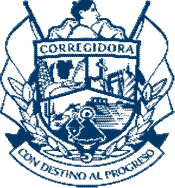 SECRETARÍA DE TESORERÍA Y FINANZASPORCENTAJE DE PARTICIPACIONES AFECTADO POR MUNICIPIO2015 - 2021Nota: La información aquí vertida es una sustracción de la información encontrada dentro de los siguientes Links. 2015: https://www.disciplinafinanciera.hacienda.gob.mx/es/DISCIPLINA_FINANCIERA/20152016: https://www.disciplinafinanciera.hacienda.gob.mx/es/DISCIPLINA_FINANCIERA/20162017: https://www.disciplinafinanciera.hacienda.gob.mx/es/DISCIPLINA_FINANCIERA/20172018: https://www.disciplinafinanciera.hacienda.gob.mx/es/DISCIPLINA_FINANCIERA/20182019: https://www.disciplinafinanciera.hacienda.gob.mx/es/DISCIPLINA_FINANCIERA/20192020: https://www.disciplinafinanciera.hacienda.gob.mx/es/DISCIPLINA_FINANCIERA/20202021: https://www.disciplinafinanciera.hacienda.gob.mx/es/DISCIPLINA_FINANCIERA/2021AÑOTRIMESTREMUNICIPIOPORCENTAJE20151ER. TRIMESTRE2DO. TRIMESTRE3ER. TRIMESTRE4TO. TRIMESTRECORREGIDORA CORREGIDORA CORREGIDORACORREGIDORA30%30%30%30%20161ER. TRIMESTRE2DO. TRIMESTRE3ER. TRIMESTRE4TO. TRIMESTRECORREGIDORA CORREGIDORA CORREGIDORACORREGIDORA30%30%30%30%20171ER. TRIMESTRE2DO. TRIMESTRE3ER. TRIMESTRE4TO. TRIMESTRECORREGIDORA CORREGIDORA CORREGIDORACORREGIDORA30%30%30%30%20181ER. TRIMESTRE2DO. TRIMESTRE3ER. TRIMESTRE4TO. TRIMESTRECORREGIDORA CORREGIDORA CORREGIDORACORREGIDORA30%30%30%30%20191ER. TRIMESTRE2DO. TRIMESTRE3ER. TRIMESTRE4TO. TRIMESTRECORREGIDORA CORREGIDORA CORREGIDORACORREGIDORA30%30%30%30%20201ER. TRIMESTRE2DO. TRIMESTRE3ER. TRIMESTRE4TO. TRIMESTRECORREGIDORA CORREGIDORA CORREGIDORACORREGIDORA30%30%30%30%20211ER. TRIMESTRE2DO. TRIMESTRE3ER. TRIMESTRE4TO. TRIMESTRECORREGIDORA CORREGIDORA CORREGIDORACORREGIDORA30%30%30%30%